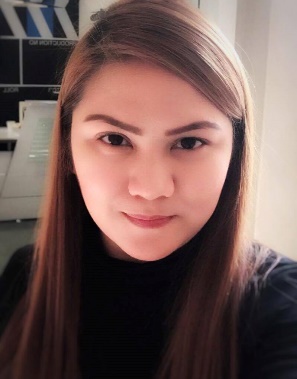 April 			Dubai, UAE Email add: april.149278@2freemail.com    OBJECTIVE	To secure a career in Administration, Business Development or Customer Service in a reputed organization, which appreciates professional approach and hard work, where I can utilize my knowledge, various skills and professional experience in contribution towards fulfilling the company’s growth objectives, develop my career and excel in the related field.Over ViewMore than ten (10) years working for and managing retail establishments in the Philippines and in UAE. Recognized for delivering unparalleled customer service. A verifiable track record of success backed by impeccable references.Areas of expertise include:Administration/Human Resources DepartmentCustomer Service ConsultantEmployee ManagementMerchandising and DisplayNew Product IntroductionBudgeting/Record KeepingProblem SolvingInventory and Pricing ControlsComputer Use  EDUCATIONAL ATTAINMENT	Bachelor of Science in NursingDee Hwa Liong College Foundation, Pampanga, Philippines SecondaryDee Hwa Liong College Foundation Duquit, Mabalacat, Pampanga   PROFESSIONAL EXPERIENCES	NAZIH GROUPSALES COORDINATORSEPTEMBER 2017 – PRESENTElite Films FZ LLC, UAEAssistant Admin ManagerAugust 2015 – January 2017Reporting to Managing Director and Creative DirectorProvide general administrative and clerical support including mailing, scanning, faxing and copying to managementMaintain electronic and hard copy filing systemOpen, sort and distribute incoming correspondencePerform data entry and scan documentsManage calendar for Managing DirectorAssist in resolving any administrative problemRun company’s errands to post office and office supply storeAnswer calls from customers regarding their inquiriesSchedule and coordinate meetings, appointments and travel arrangements for ManagersPrepare and modify documents including correspondence, reports, drafts, memos and emailsMaintain office supplies for departmentPreparing quotations for potential clients.United Parcel Service (UPS)Customer Service ConsultantJune 2014 – November 2014Assisting customer when requesting to track their packageUpdating Customer’s account infoLocating customer’s packages InternationallyAnswering customer’s queriesHandles customer complaintsSutherland Global Services Philippines Consultant – Customer Service Account: AMAZON.com USAAugust 2011 – January 2012Rehired: October 2012- May 2014Assisting customer’s when requesting to verify their accounts.Assisting customer’s to place an order online.Updating the information on their accounts as requested by the customer.Track Parcel/Package via UPS, Laser ships, Ontrac, Fedex, USPS etc.,Locate unknown charge/check customer’s transaction etc.Khidmah LLC, Abu dhabi UAE Facility ManagementAdmin Staff/ReceptionistJanuary 2012- June 2012Duties and ResponsibilitiesHandling calls and inquiries.Assist clients with their needs.Keeping up-to-date contact details of the clients (i.e. names, addresses and telephone numbers)Filing reportsCompiling lists of names and addresses of the clientsKeeping a record of all the client’s informationChecking the facilities all the timeComputer literate (can operate MS word and Microsoft Excel)Can speak and communicate with English fluently.High sense of responsibility, creative and resourceful.Can work effectively and efficiently under pressure and capable of beating deadlines.iQor, Philippines Call Center AgentAccount: UK, Credit CollectorJune - December 2008Assist customers with their accounts concerns.Updates payments and follow up payments dues.  SKILLS, KNOWLEDGE AND ABILITIES:	Adept in using various components of MS Office Applications (MS Word, MS Excel, PowerPoint, Outlook Express).Excellent written and verbal communication skills.Flexible and adaptable to multinational environment.Can perform secretarial, management related duties and customer serviceSkill in evaluating information or situation and making judgments based on facts.Skill in both verbal and written communication.Highly initiative and motivate.Ability to negotiate with people even in any difficult situation.Able to work under stressful conditions, meeting with deadlines and targets.Able to work in a team environment and highly flexible.Ability to follow instructions and pay attention to details.Ability to handle multiple tasks.